											Проект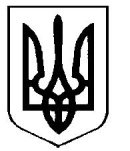 УкраїнаВерховинська селищна рада Верховинського району Івано-Франківської областівосьмого скликання двадцять друга   сесіяРІШЕННЯвід ____.11.2022 року          			                                                  с-ще Верховина№______-22/2022Про внесення змін до бюджету Верховинської селищної територіальної громади на 2022 рік	Керуючись статтями 23, 78 Бюджетного кодексу України, статтею 26 Закону України «Про місцеве самоврядування в Україні»,  Законом України «Про внесення змін до розділу VI «Прикінцеві та перехідні положення» Бюджетного кодексу України», Указом Президента України № 64/2022 «Про введення воєнного стану в Україні, рішенням селищної ради від 22.12.2021 року №236-16/2021 «Про бюджет Верховинської селищної територіальної громади на 2022 рік» (у новій редакції), розпорядження обласної державної адміністрації Івано-Франківської обласної військової адміністрації від 03.11.2022 року №418, враховуючи протокол комісії селищної ради з питань соціального захисту, фінансів, бюджету, планування соціально-економічного розвитку, інвестицій, міжнародного співробітництва та у справах учасників АТО від 10.11.2022 року № 11, селищна радаВИРІШИЛА:Внести зміни до додатків 1,2,3,7 рішення селищної ради від 22.12.2021 року №236-16/2021 «Про бюджет Верховинської селищної територіальної громади на 2022 рік» (у новій редакції):         1.Збільшити обсяг дохідної частини загального фонду  селищного бюджету за кодом 41040400 «Інші дотації з місцевого бюджету» (для надання компенсації закладам комунальної форми власності) в сумі 13 636,53 гривень;        2. Збільшити видаткову частину загального фонду  селищного бюджету в сумі 13 636,53 гривень  для спрямування головному розпоряднику бюджетних коштів селищного бюджету» -  відділу освіти, молоді та спорту Верховинської селищної ради за КПКВК 0611021 КЕКВ 2273 – 13 636,53 гривень.      3.Збільшити дохідну частину загального фонду селищного бюджету на 2022 рік, за рахунок перевиконання власних надходжень в сумі 170 000,00 гривень за кодом доходу 11010200 «Податок на доходи фізичних осіб з грошового забезпечення, грошових винагород та інших виплат, одержаних військовослужбовцями та особами рядового і начальницького складу, що сплачується податковими агентами»;4.Збільшити видаткову частину загального фонду бюджету територіальної громади спрямувавши їх головному розпоряднику бюджетних коштів -  Відділу освіти, молоді та спорту Верховинської селищної ради за КПКВК 0611021 КЕКВ 2120 в сумі 170 000,00 гривень;5.Внести зміни до планових призначень головних розпорядників  бюджетних коштів селищного бюджету, а саме по:          - Відділу освіти, молоді та спорту Верховинської селищної ради:Зменшити планові призначення загального фонду за : -  КПКВК 0610160  КЕКВ 2210 в сумі 3 000,00 гривень;- КПКВК 0611010 КЕКВ 2240 в сумі 30 000,00 гривень, КЕКВ 2210 в сумі 14 700,00 гривень, КЕКВ 2275 в сумі 2 254,00 гривень;-  КПКВК 0611021 ( навчальні заклади освіти) КЕКВ 2800 в сумі 5 000,00 гривень, - КПКВК 0611021(Верховинський ліцей №1) КЕКВ 2272  в сумі 15 000,00 гривень, КЕКВ 2240 в сумі 15 000,00 гривень;Спрямувати кошти за:-  КПКВК 0610160 КЕКВ 2120 – 3 000,00 гривень;-  КПКВК 0611010 КЕКВ 2230 в сумі 32 254,00 гривень, КЕКВ 2111 в сумі  150 000,00 гривень, КЕКВ 2120 в сумі  223 000,00 гривень;-  КПКВК 0611021 ( навчальні заклади освіти) КЕКВ 2111 в сумі  138 700,00 гривень, КЕКВ 2120 в сумі  175 000,00 гривень, КЕКВ 2210 в сумі 14 700,00 гривень, КЕКВ 2250 в сумі 5 000,00 гривень;- КПКВК 0611021(Верховинський ліцей №1) КЕКВ 2210  в сумі 30 000,00 гривень, КЕКВ 2111 в сумі  130 000,00 гривень, КЕКВ 2120 в сумі  13 300,00 гривень.            - Верховинському селищному центру  соціальних служб:Зменшити планові призначення загального фонду за КПКВК 0113121 КЕКВ   2240 в сумі 1 000,00 гривень, КЕКВ 2111 в сумі 4445,00 гривень; Збільшити планові призначення загального фонду за КПКВК 0113121 КЕКВ 2120 в сумі 5445,00 гривень. - Верховинській селищній раді: Зменшити планові призначення загального фонду за:- КПКВК 0113242 КЕКВ 2210 в сумі 44 000,00 гривень, КЕКВ 2240 в сумі 14 500,00 гривень, КЕКВ 2710 в сумі 113 000,00 гривень, КЕКВ 2730 в сумі 15 000,00 гривень, передбачені на виконання заходів Комплексної програми соціального захисту жителів Верховинської територіальної громади на 2022 рік, - КПКВК 0112111 КЕКВ 2610 в сумі 180 000,00 гривень, за КПКВК 0116030 КЕКВ 2240 в сумі 150 000, 00 гривень;Збільшити планові призначення загального фонду :- КПКВК 0110180 КЕКВ 2730 в сумі 50 000,00 гривень на виконання заходів Програми підтримки сімей загиблих, постраждалих учасників революції гідності, учасників бойових дій, їх сімей, осіб, які перебувають чи перебували у складі добровольчих формувань;- КПКВК 0113160 КЕКВ 2730 в сумі 104 700,00 гривень на виконання заходів Програми по виплаті компенсацій фізичним особам, які надають соціальні послуги з догляду на непрофесійній основі;- КПКВК 0113230 КЕКВ 2210 в сумі 10 000,00 гривень на виконання заходів Програми підтримки внутрішньо-переміщених осіб  -  Відділу культури Верховинської селищної ради:Зменшити планові призначення спеціального фонду за КПКВК 1017370 КЕКВ 3132  в сумі 49 000,00 гривень передбачені на перекриття хатини-музею, в якій проживала та здійснювала творчість Параска Плитка-Горицвіт за рахунок вільного залишку коштів бюджету розвитку селищного бюджету, який склався станом на 01.01.2022 року;Збільшити планові призначення загального фонду за КПКВК 1014060 КЕКВ 2210 в сумі 21 800,00 гривень.            - Фінансовому управлінню Верховинської селищної ради:Зменшити планові призначення загального фонду за КПКВК 3719770  КЕКВ 2620 в сумі 500 000,00 гривень передбачених на заходи Програми поводження з твердими побутовими відходами на 2022 – 2025 р.р.6. Спрямувати вільний залишок коштів бюджету розвитку Верховинської селищної територіальної громади, який склався станом на 01.01.2022 року, в сумі 211 438,00 гривень за КПКВК 0611021 КЕКВ 2240 на поточний ремонт та придбання матеріалів для облаштування місць тимчасового перебування внутрішньо переміщених осіб в приміщенні Криворівнянського ліцею. Здійснити  передачу коштів в сумі 211 438,00 гривень до загального фонду селищного бюджету.7.Фінансовому управлінню Верховинської селищної ради (Світлана БЛИЩУК) внести зміни до розпису бюджет Верховинської селищної територіальної громади на 2022 рік за програмною та економічною класифікацією доходів та видатків місцевого бюджету.8.Контроль за виконанням рішення покласти на  постійну комісію з  питань соціального захисту, фінансів, бюджету, планування соціально-економічного розвитку інвестицій, міжнародного співробітництва та у справах учасників АТО (Ярослав СТЕФУРАК).Селищний голова                                                        Василь МИЦКАНЮКСекретар ради                                                              Петро АНТІПОВ